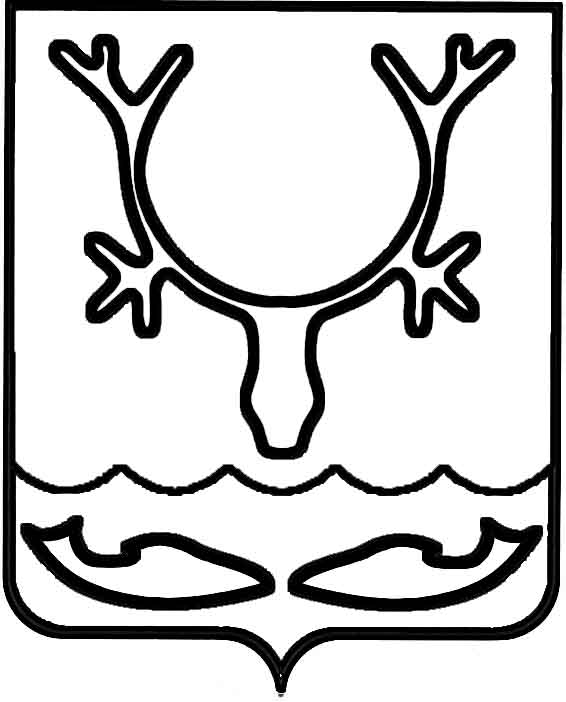 Администрация муниципального образования
"Городской округ "Город Нарьян-Мар"ПОСТАНОВЛЕНИЕВ связи с кадровыми изменениями Администрация муниципального образования "Городской округ "Город Нарьян-Мар"П О С Т А Н О В Л Я Е Т:Внести в постановление Администрации МО "Городской округ "Город Нарьян-Мар" от 09.02.2017 № 151 "О создании комиссии по обследованию жилых помещений инвалидов и общего имущества в многоквартирных домах, в которых проживают инвалиды, в целях их приспособления с учетом потребностей инвалидов 
и обеспечения условий их доступности для инвалидов, в отношении жилых помещений, входящих в состав муниципального жилого фона" изменение, изложив пункт 1 в следующей редакции:"1. Утвердить состав комиссии по обследованию жилых помещений инвалидов                        и общего имущества в многоквартирных домах, в которых проживают инвалиды, 
в целях их приспособления с учетом потребностей инвалидов и обеспечения условий                                их доступности для инвалидов, в отношении жилых помещений, входящих в состав муниципального жилого фона:2.	Настоящее постановление вступает в силу со дня его подписания.09.08.2019№752О внесении изменения в постановление Администрации МО "Городской округ "Город Нарьян-Мар" от 09.02.2017 № 151БережнойАндрей Николаевич– первый заместитель главы Администрации МО "Городской округ "Город Нарьян-Мар", председатель комиссии;Терентьева Елена  Александровна– начальник управления строительства, ЖКХ                                           и градостроительной деятельности Администрации муниципального образования "Городской округ "Город Нарьян-Мар", заместитель председателя комиссии;Чипсанова Оксана Александровна– ведущий менеджер отдела ЖКХ, дорожного хозяйства                      и благоустройства управления строительства, ЖКХ                                 и градостроительной деятельности Администрации муниципального образования "Городской округ "Город Нарьян-Мар", секретарь комиссии.Члены комиссии:Бобрикова Вилициада ВасильевнаДинискина Елена АнатольевнаЛисиценский Алексей ВладимировичМокроусов Сергей НиколаевичСауков Игорь НиколаевичАгасиев Мафрудин Пирович– начальник отдела по содержанию муниципального жилищного фонда МКУ "Управление городского хозяйства г. Нарьян-Мара" (по согласованию);– начальник управления муниципального имущества                            и земельных отношений Администрации муниципального образования "Городской округ "Город Нарьян-Мар";– ведущий инженер отдела ЖКХ, дорожного хозяйства                         и благоустройства управления строительства, ЖКХ                                и градостроительной деятельности Администрации муниципального образования "Городской округ "Город Нарьян-Мар";– начальник отдела муниципального контроля Администрации муниципального образования "Городской округ "Город Нарьян-Мар";– начальник правового управления Администрации муниципального образования "Городской округ "Город Нарьян-Мар";– член правления Ненецкой окружной организации "Всероссийское общество инвалидов" (по согласованию).".И.о. главы города Нарьян-Мара А.Н. Бережной